（様式第２号）２０　　年　　月　　日一般社団法人自然エネルギー信州ネット登録番号　　　　　　―　　　　　　　　　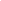 事業者名　　　　　　　　　　　　　　　　　長野県　太陽光発電保守点検事業者登録制度（信州ソーラー・パトロール）太陽光発電保守点検事業者状況報告書１　活動時期　　　20　　年　　月　　日～　20　　年　　月　　日３　活動場所３　活動内容